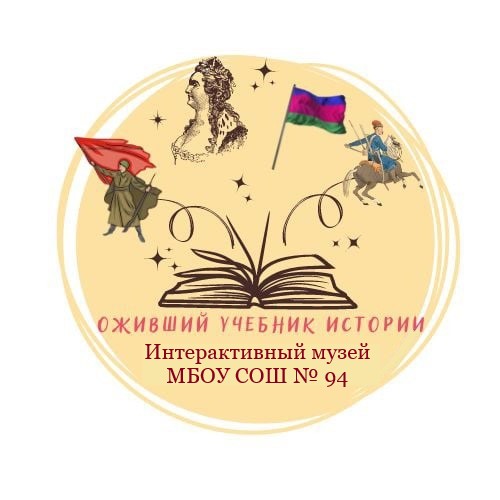 Неделя в школьном музее       с 13 по 17 ноября    		«История возникновения музеев. Музеи мира»                	Мультимедийная экскурсия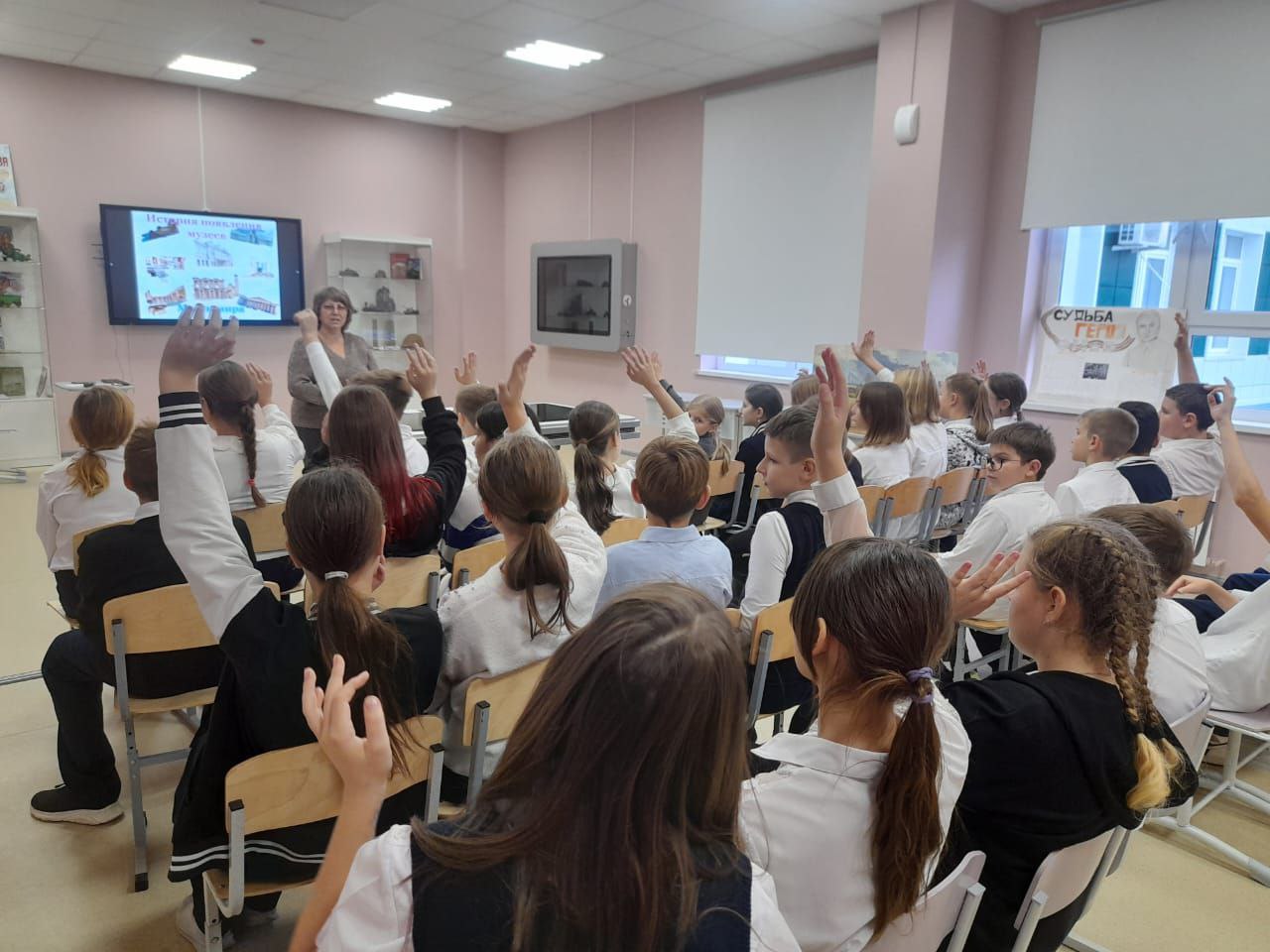         								    5 «А» класс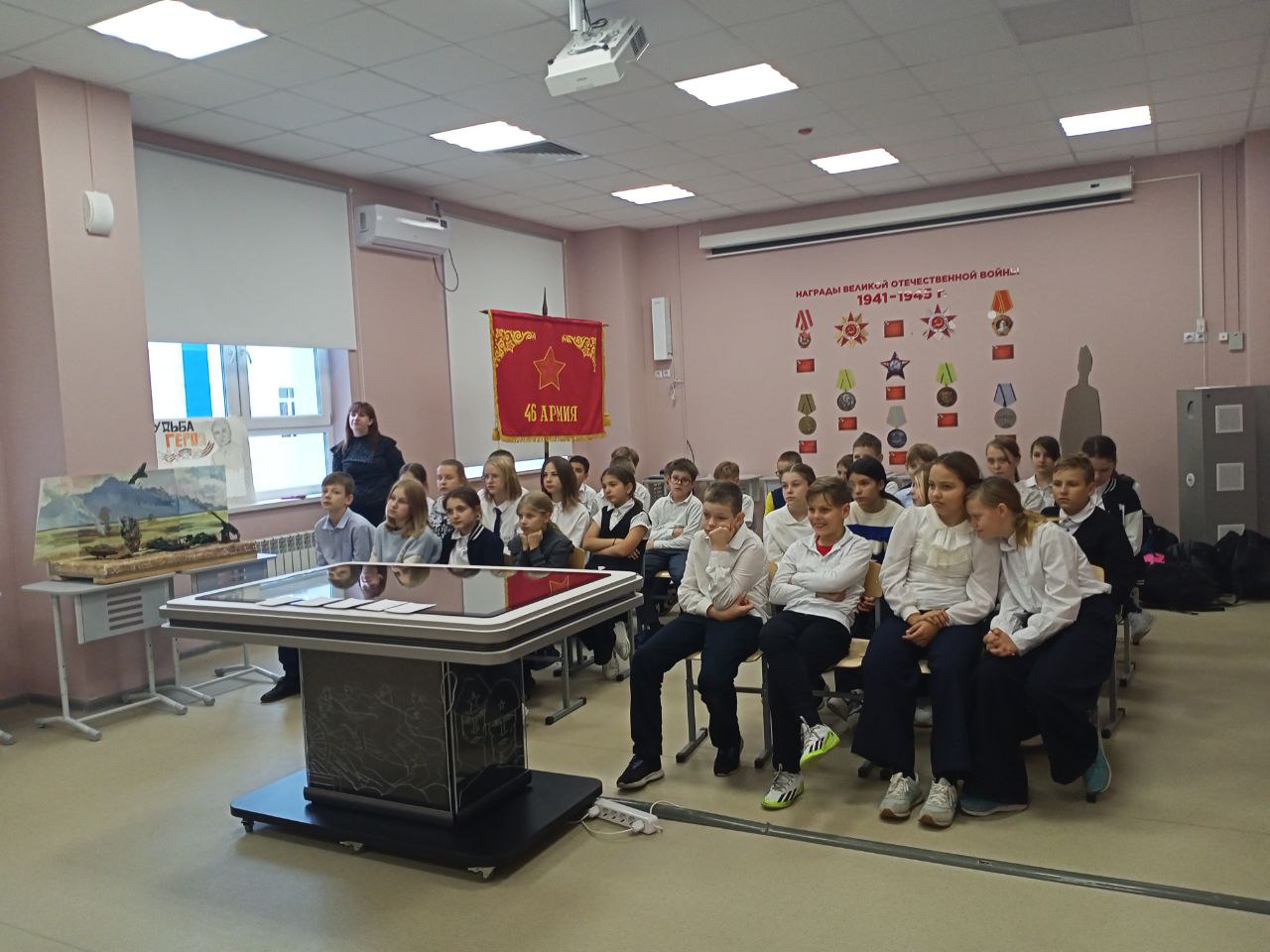  «Годы, опалённые войной» Военно-патриотическая викторина, посвящённая 80-летиюсо дня освобождения Краснодарского края от немецко-фашистских захватчиков и завершения битвы за Кавказ.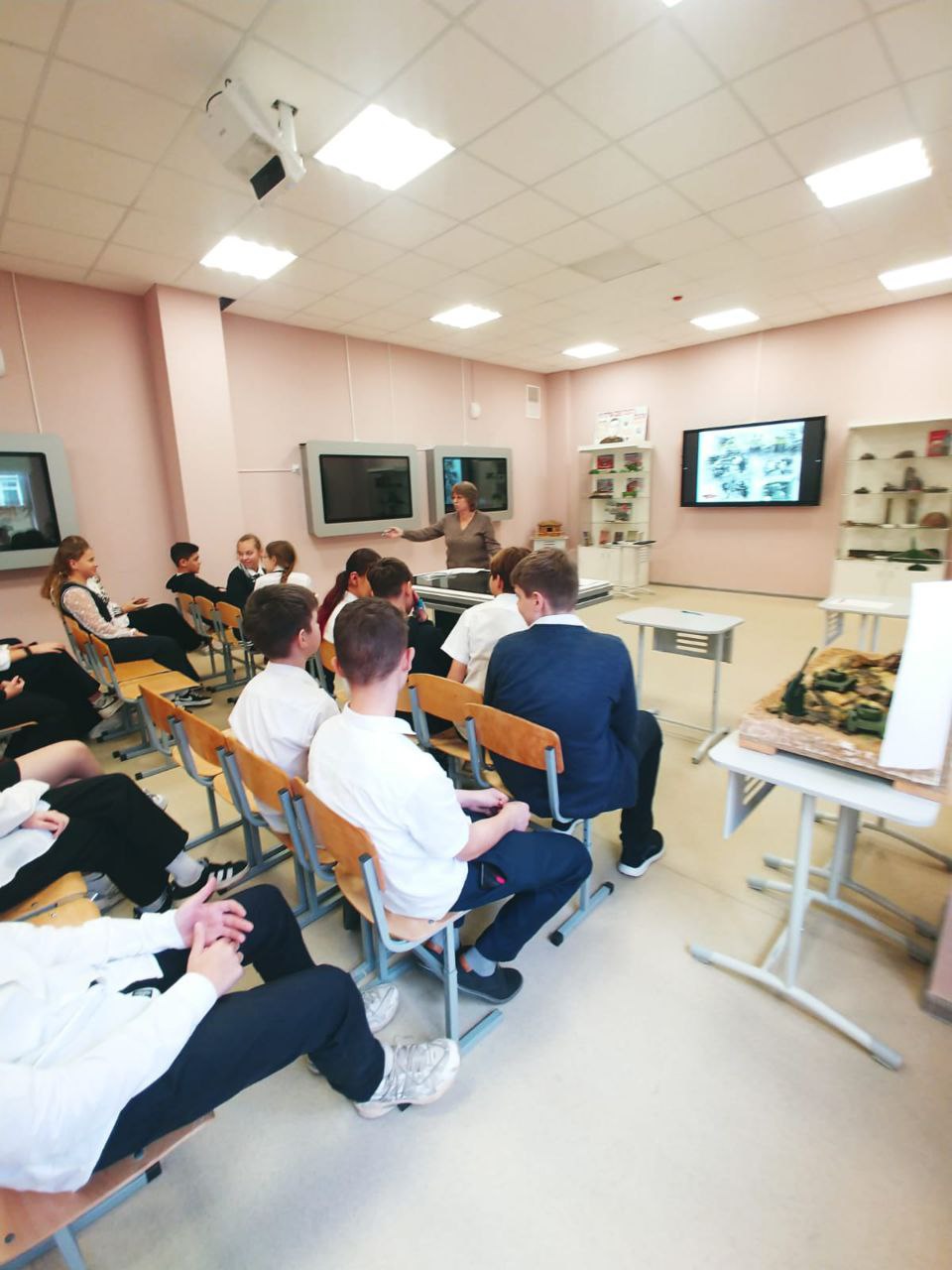 7 «Г» класс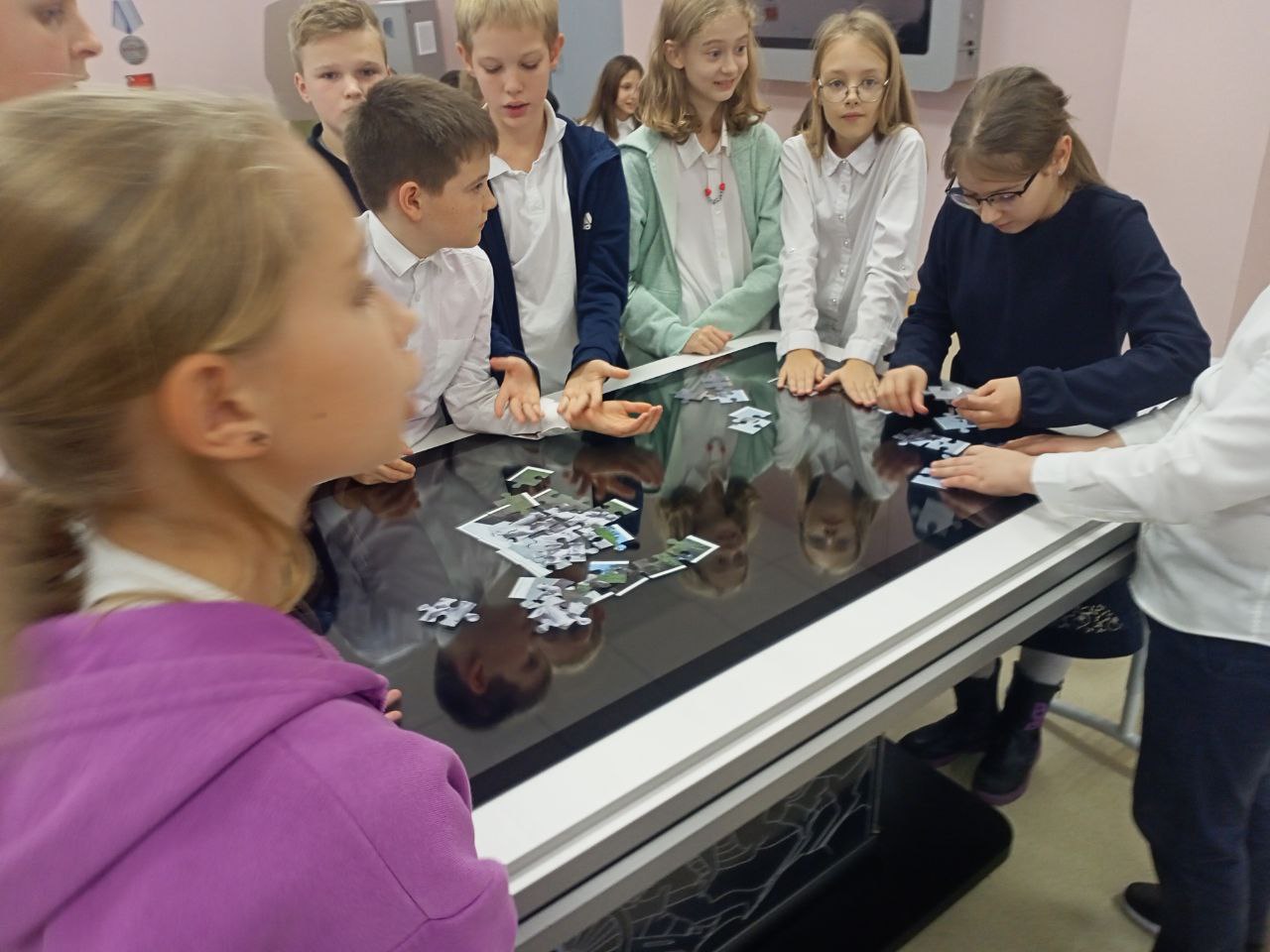            5 «Б» класс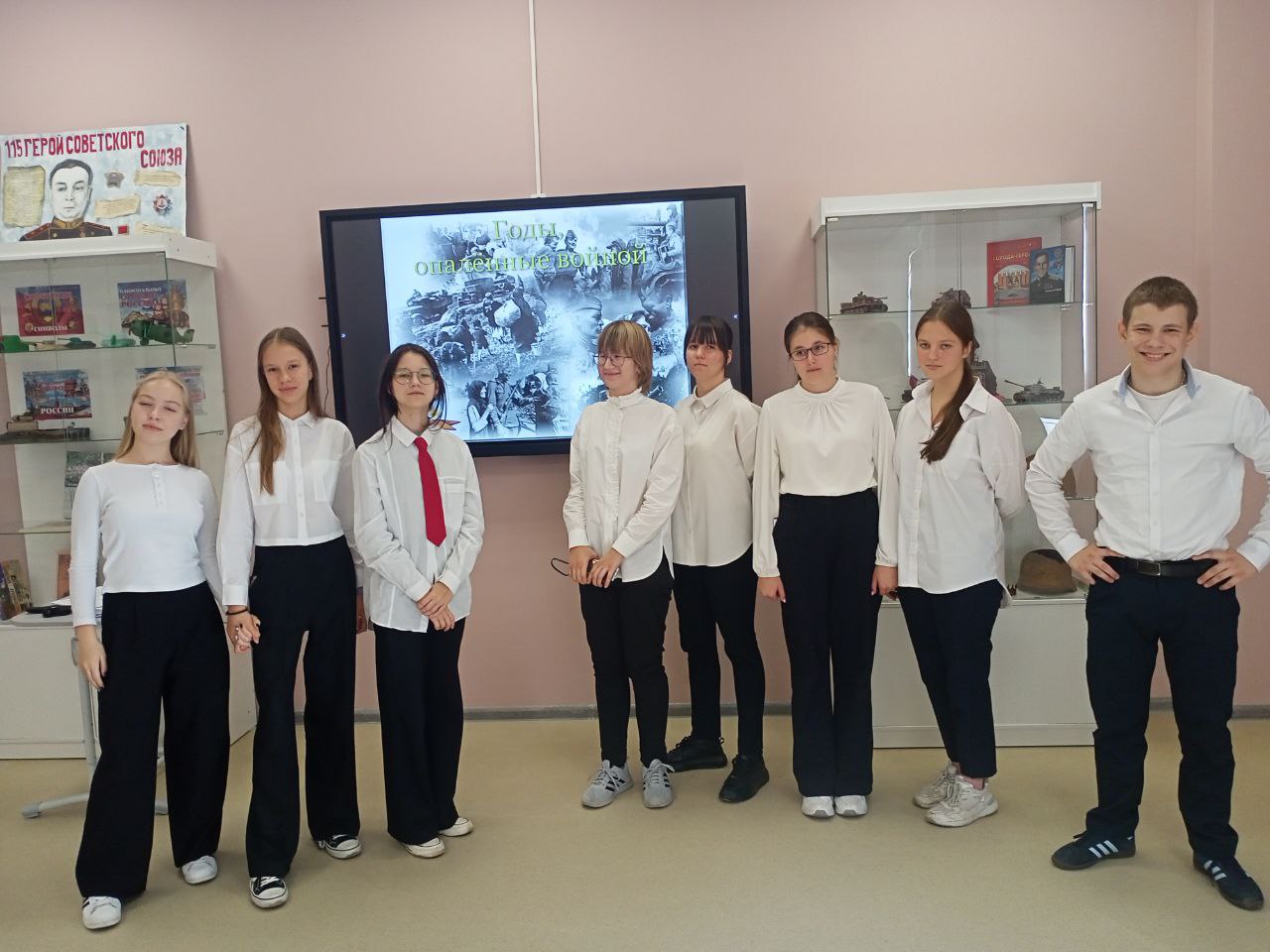 8 «З» класс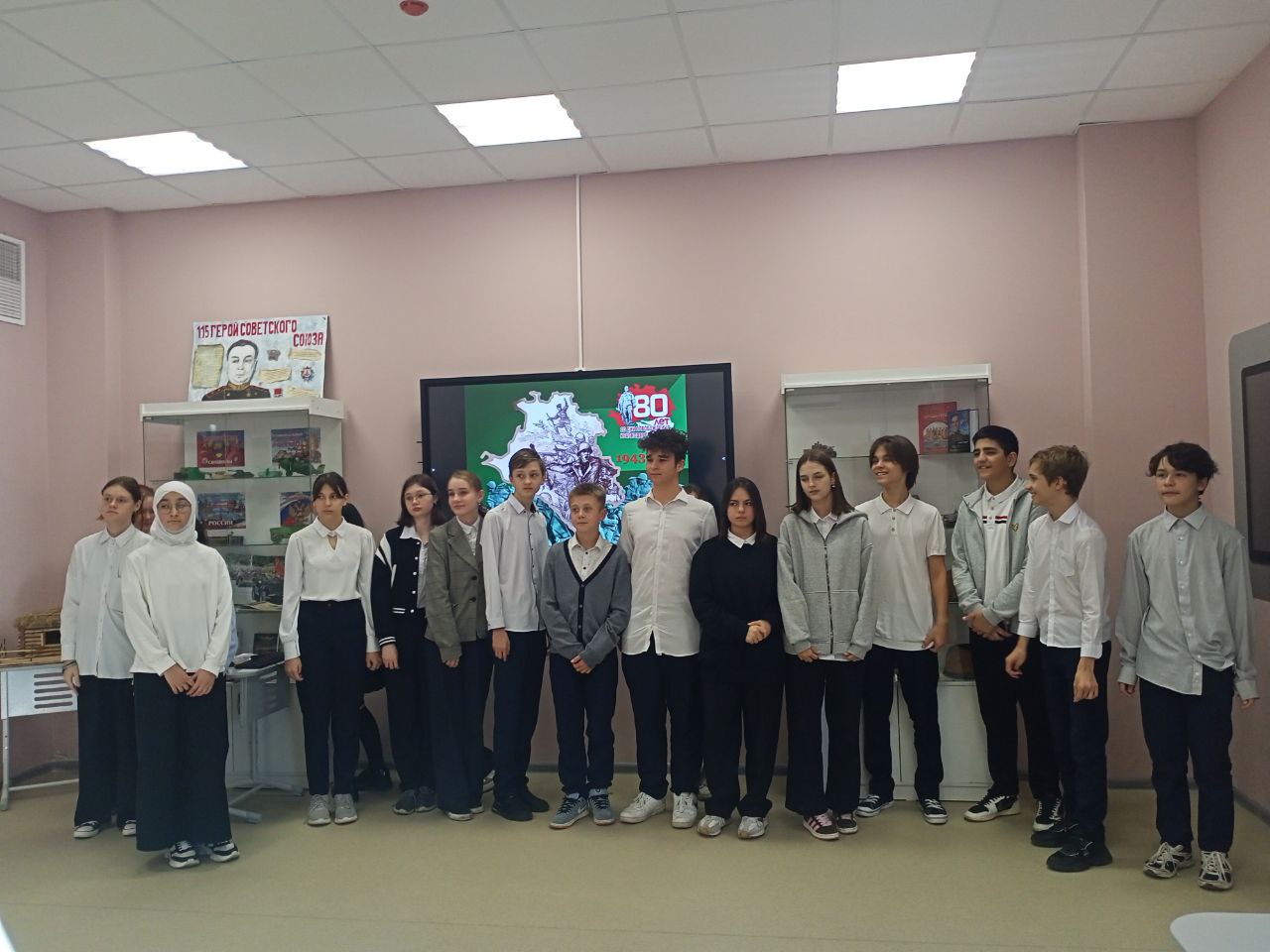          7 «Ж» класс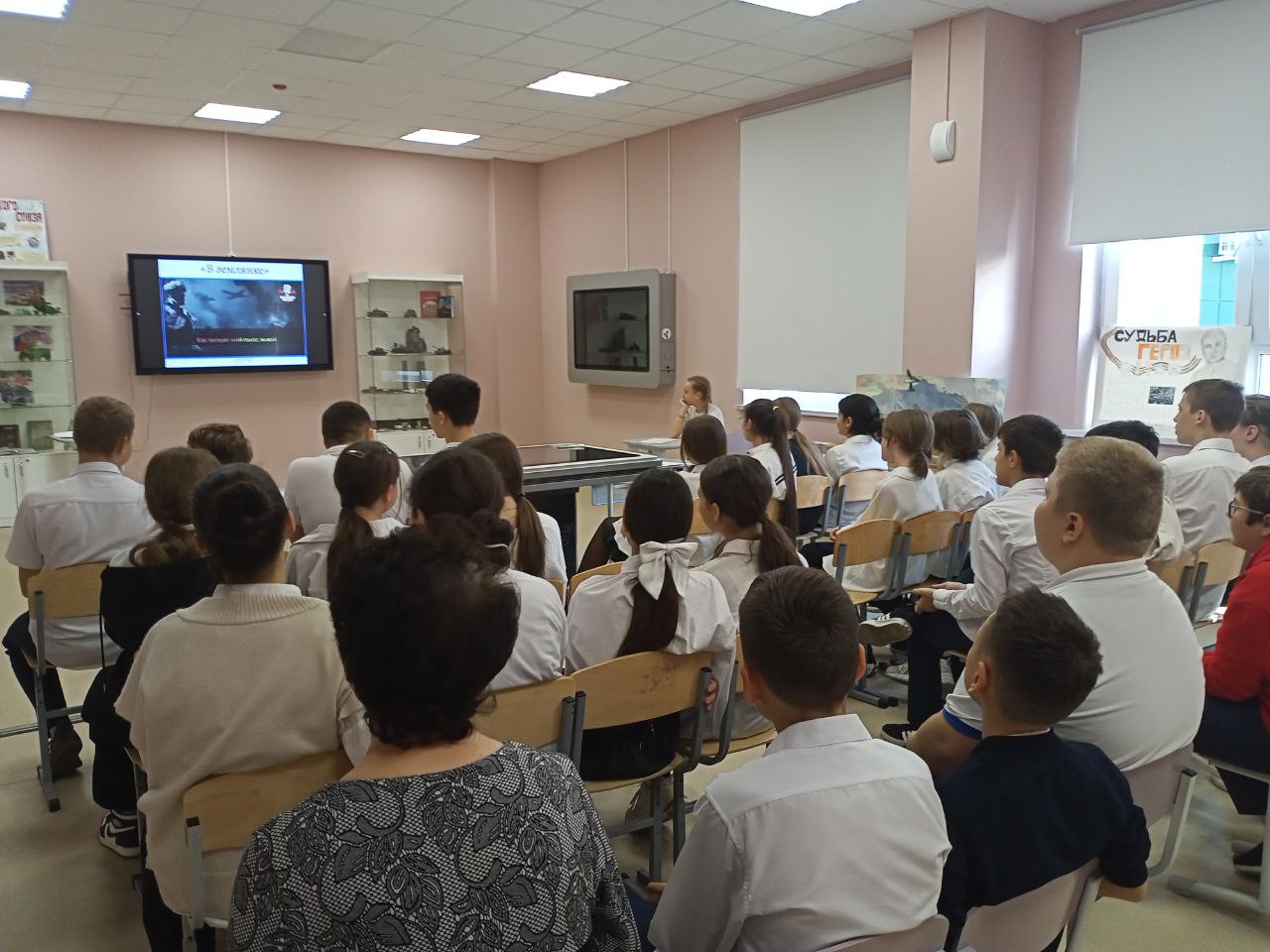                                                                                         7 «В» класс                        		«Парад, изменивший историю»   		 О параде на Красной площади 7 ноября 1941 годаМультимедийная презентация с военной хроникой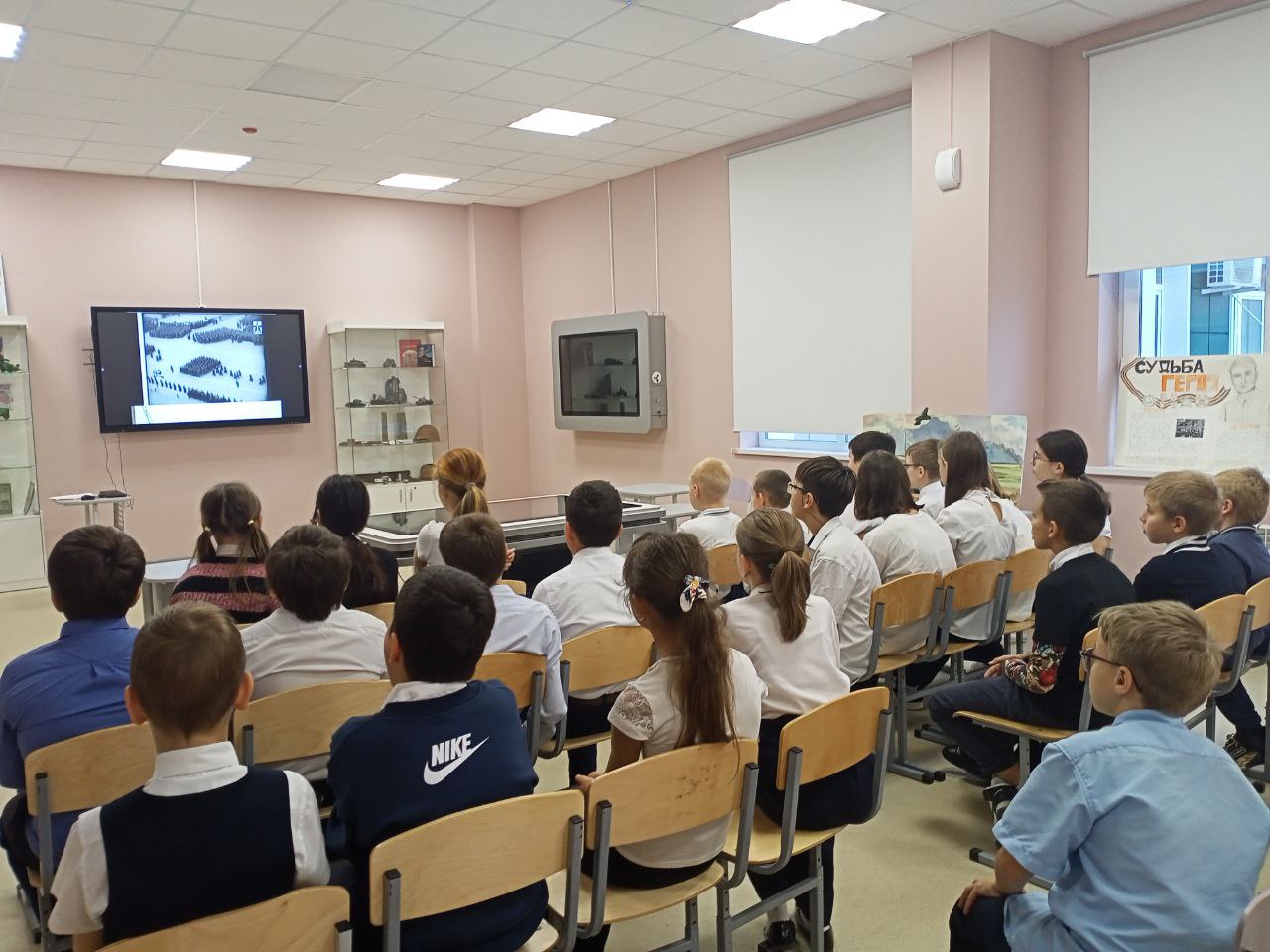                                                                         5 «З» класс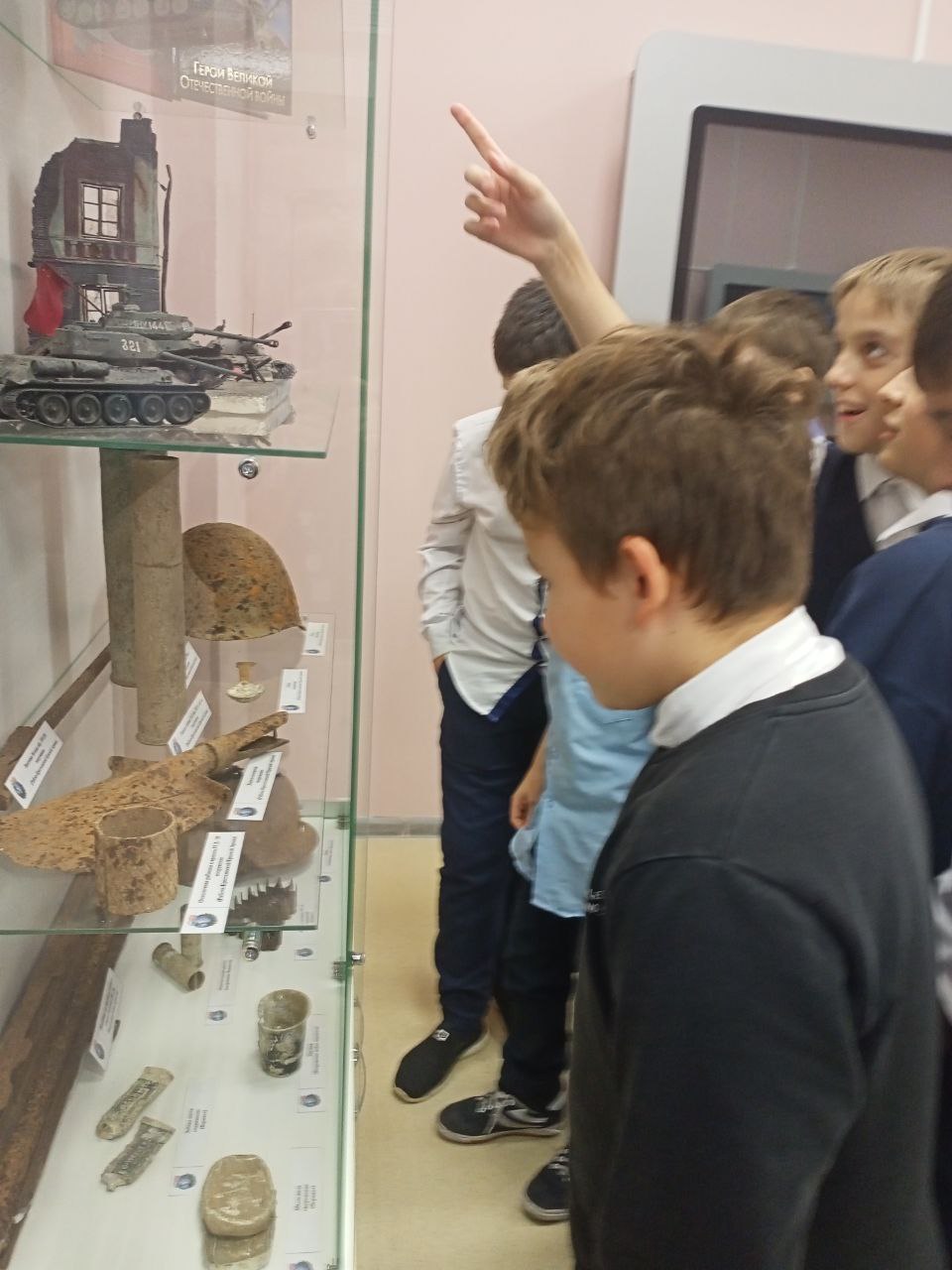 